English 10 FP                              	                        					Mrs. Fitton 			Email: efitton@sd67.bc.ca  	 Website: efitton.weebly.com "Today we human beings face the biggest of obstacles, and so the greatest of challenges to our creativity and responsibility. Let us begin with courage and without limitation, and we will comeup with surprising solutions."    —Jeannette ArmstrongIntroduction:  English 10 FP is a skill-based course that aims to sharpen student’s minds and to provide pupils with strategies to become better readers, writers and connoisseurs of literature. We will achieve these objectives using a variety of indigenous literature and ways of knowing. 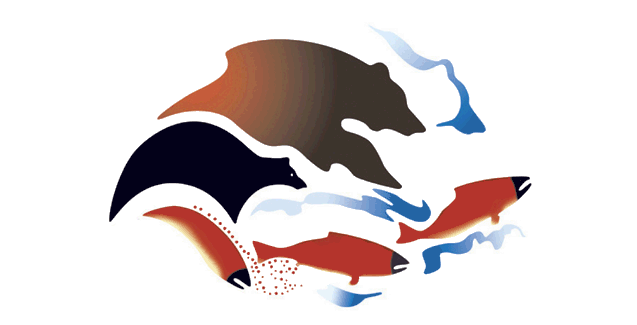 Course Objectives:  Students will develop the ability to:*Develop confidence in reading, writing and speaking	   *Read actively by taking notes, questioning & annotating  *Develop proficient speaking and presentation skills*Write in a variety of formats and styles*Read and reflect upon reading via discussion/writing/creative projects *Be open to new ideas, ways of knowing and perspectives Guiding Principle: The First Peoples Principles of Learning1. Learning ultimately supports the well-being of the self, the family, the community, the land, the spirits, and the ancestors. 2.Learning is holistic, reflexive, reflective, experiential, and relational (focus on connectedness, on reciprocal relationships, and a sense of place).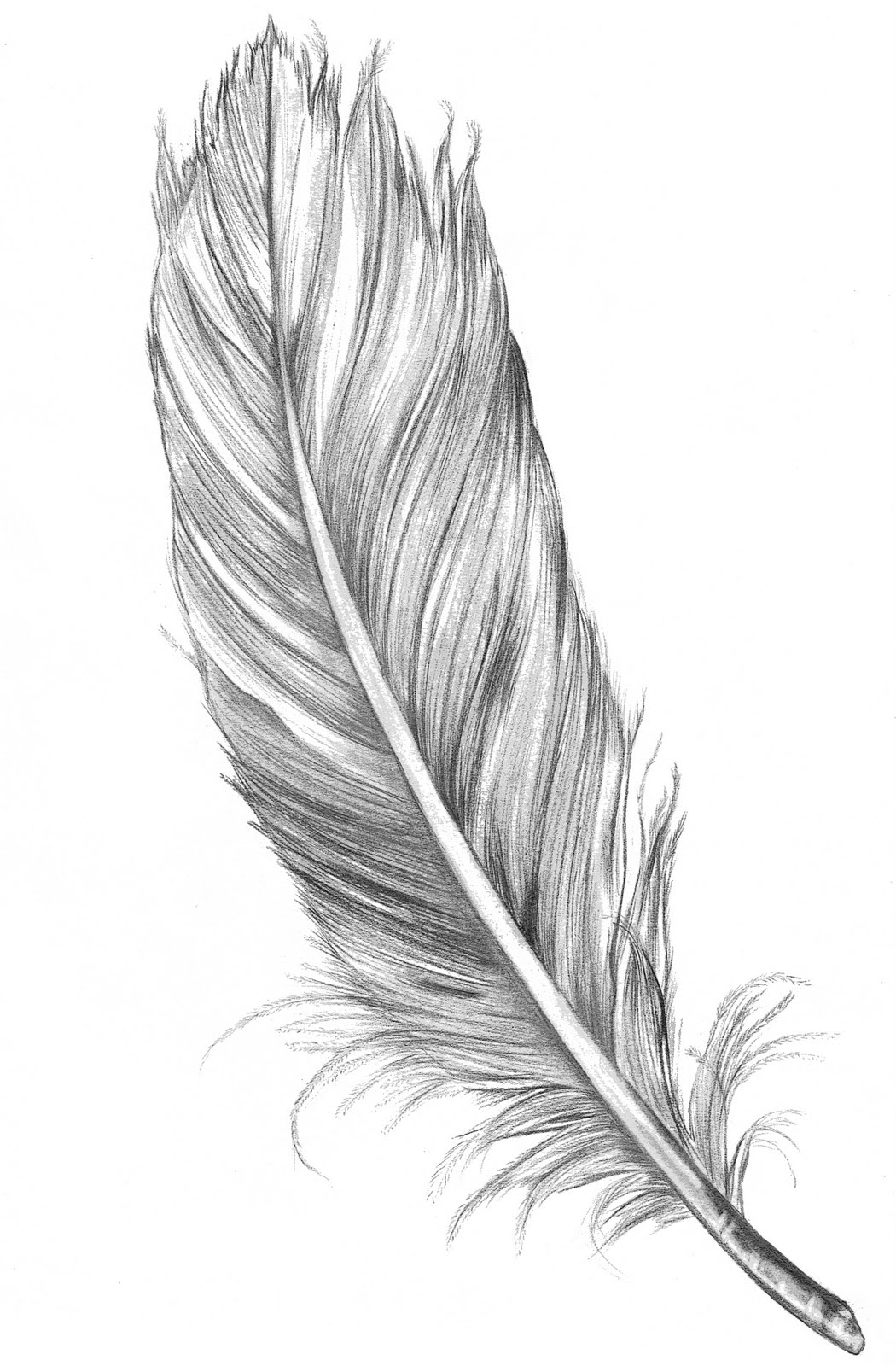 3.Learning involves recognizing the consequences of one’s actions.4. Learning involves generational roles and responsibilities. 5. Learning recognizes the role of indigenous knowledge.6. Learning is embedded in memory, history, and story.7. Learning involves patience and time.8. Learning requires exploration of one’s identity.9. Learning involves recognizing that some knowledge is sacred and only shared with permission and/or in certain situations. Materials – Bring EVERY day:  Binder; Paper; Pencil; Text; DeviceHow to succeed in English FP 10Be willing to step outside your comfort zone. You will get as much out of this course as you are wiling to put into it. The class is only complete when you are here –so show up!-I will endeavor to keep homework to a minimum. Most assignments will be done in class. In return, I expect that all students will make every effort to attend each class on time. Parents will be contacted when students have unexcused absences or excessive lates. If you must be absent from a class, it is your responsibility to pick up the assignments you missed, preferably before class. Use my website to help you stay caught up.2. Treat everyone (peers, me, guests) with respect. Use devices responsibly. Be on time and ready to go. Field trip days meet at bus.Coffee for Mrs. Fitton never hurts 😊. 		 “Stories are wondrous things. And they are dangerous”-Thomas King				Tentative Schedule: Unit 1: Siya? (Saskatoon Berry) Theme: Innovative thinking and new learning	Key Skills: Creative and analyticial writing, short storiesField Trips: Skaha, Lake Okanagan, Wiltse, Reserve hikeUnit 2: Ntityix (Spring Salmon)Theme: Navigating your own destiny, showing perseverance, and overcoming obstaclesKey Skills: Novel study, poetry. Movie studies, Field Trips: Café, Skaha Bluffs, Tea/Sage picking, Unit 3: Speetlum (Bitterroot) Theme: Nurturing and fostering relationships/trust	Key Skills: Synthesis, presentation skills, TV series analysisField Trips: A Farm, beach fire, cooking lab, Unit 4: Skemxist (Black Bear)Theme: Wisdom and self-awareness that comes with learning about one’s history, culture and traditional knowledge 		Key Skills: Personal Narratives, storytelling, final assessment preparationField Trips: Water treatment Waterfall, Beach, “We’re all neighbours: that’s the reality. This land has the potential for social greatness.”    --- Richard Wagamese                                                                      	           